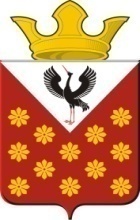 Российская ФедерацияСвердловская областьБайкаловский районПостановление главы Краснополянского сельского поселенияот 11марта2019 года  №44Об утверждении программы комплексного развития систем коммунальной инфраструктуры муниципального образования Краснополянское сельское поселение	В целях реализации Федерального закона от 06.10.2003 года №131-ФЗ «Об общих принципах организации местного самоуправления в Российской Федерации» и ст. 6 Устава Краснополянского сельского поселения, постановляю:1. Утвердить программу комплексного развития систем коммунальной инфраструктуры муниципального образования Краснополянское сельское поселение на 2019 – 2023 годы и на период до 2028 года (прилагается).	2. Признать утратившим силу Постановление Главы муниципального образования Краснополянское сельское поселение от 04.09.2015 года № 159 « Об утверждении Комплексной муниципальной целевой программы развитие систем коммунальной инфраструктуры в муниципальном образовании Краснополянское сельское поселение».	 3. Опубликовать настоящее Постановление в Информационном вестнике Краснополянского сельского поселения и разместить на сайте муниципального образования в сети «Интернет» www.krasnopolyanskoe.ru	4. Контроль за выполнением настоящего Постановления возложить на заместителя главы администрации (по вопросам ЖКХ и местному хозяйству) Снигирёва А.Н.Глава Краснополянского сельского поселения                                            Л.А. Федотова